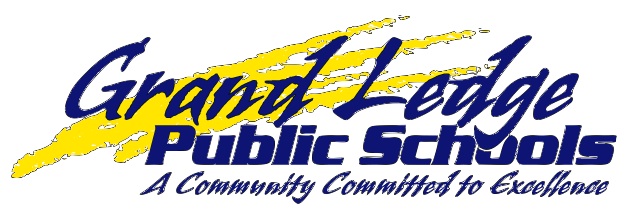 LIMITED TAX PLEDGENOTICEPLEASE TAKE NOTICE there will be a Regular meeting of the Board of Education of Grand Ledge Public Schools, Eaton, Clinton and Ionia Counties, Michigan.At said meeting, the Board of Education will consider for approval its proposed State Aid Note (Limited Tax – General Obligation).  The proposed State Aid Note (Limited Tax – General Obligation), if issued, will contain the limited tax full faith and credit pledge of Grand Ledge Public Schools, Eaton, Clinton and Ionia Counties, Michigan. 	DATE OF MEETING:		Monday, June 27, 2022PLACE OF MEETING:	Grand Ledge Administration Building Board Room					220 Lamson Street					Grand Ledge, MI  48837	TIME OF MEETING:		6:00 p.m.	TELEPHONE NUMBER OF	PRINCIPAL OFFICE OF	BOARD OF EDUCATION:	517-925-5401Board minutes are located at the principal office of the Board of Education located at 220 Lamson Street, Grand Ledge, MI  48837.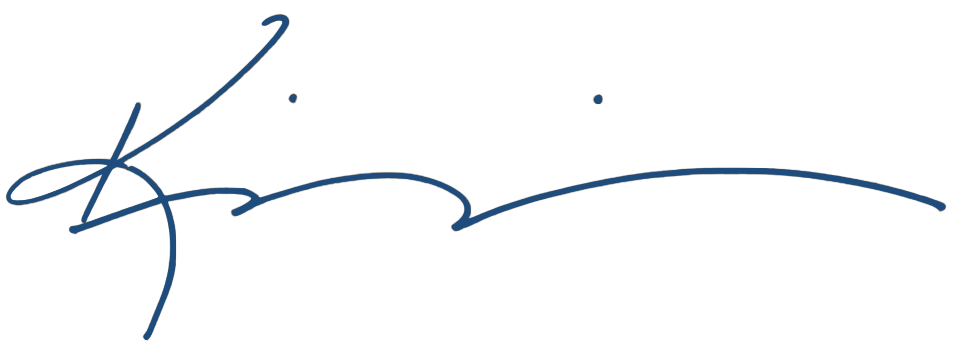 							________________________________							Kim Manning, Administrative Assistant to the							Grand Ledge Public Schools							Board of Education